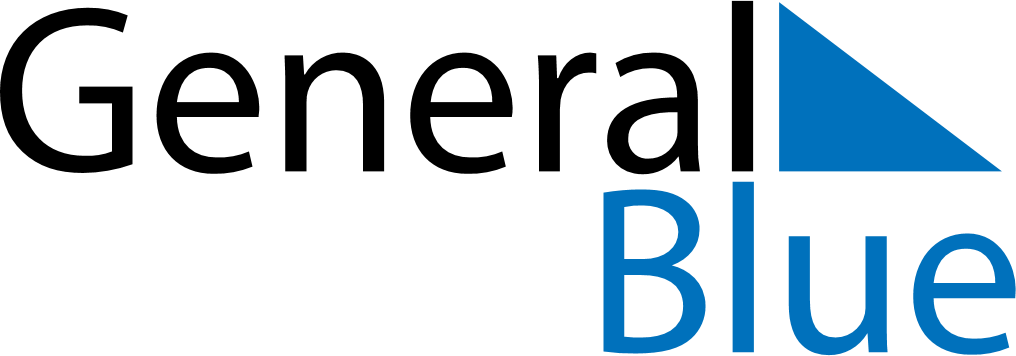 May 2030May 2030May 2030May 2030May 2030May 2030MozambiqueMozambiqueMozambiqueMozambiqueMozambiqueMozambiqueMondayTuesdayWednesdayThursdayFridaySaturdaySunday12345Workers’ DayMother’s Day678910111213141516171819202122232425262728293031NOTES